Tuần 25                    KẾ HOẠCH HỌC SINH HỌC Ở NHÀTRONG THỜI GIAN NGHỈ DỊCH COVID - 19Tin học lớp 3 ( Ngày 27/4/2020 – 29/4/2020)Bài 8 : Thực hành bổ sung một số kỹ thuật soạn thảo văn bảnThực hành làm trong sách giáo khoa: Bài 1: Sách giáo khoa trang 84.Làm thế nào chuyển nhanh sang chế độ gõ chữ kiểu nghiêng?Để chuyển nhanh sang chế độ gõ chữ kiểu nghiêng thì em nhấn tổ hợp phím Ctrl + I hoặc nháy chọn.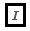 Làm thế nào chuyển nhanh sang chế độ gõ chữ kiểu gạch chân?Để chuyển nhanh sang chế độ gõ chữ kiểu gạch chân thì em nhấn tổ hợp phím Ctrl + U hoặc nháy chọn.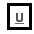 Bài 2: Điền từ còn thiếu vào chỗ chấm để được câu đúng:Các em trong sách giáo khoa trang 84 và so sánh đáp án:Thực hành trên máy tính:  Bài tập cơ bản (sgk trang 83):     ( Chú ý : các em mở phần mềm soạn thảo Word và mở sách giáo khoa trang 85 thực hành theo yêu cầu của bài tập 3, 4) Bài tập ứng dụng, mở rộng ( sgk trang 86).Thao tácKết quảKhi đang gõ với kiểu chữ thường, nhấn Ctrl + B. Các chữ được gõ tiếp theo sẽ có kiểu chữ in đậm.Khi đang gõ với kiểu chữ in đậm, nhấn Ctrl + B.Các chữ được gõ tiếp theo sẽ có kiểu chữ thườngKhi đang gõ với kiểu chữ thường, nhấn Ctrl + B, sau đó nhấn Ctrl + I.Các chữ được gõ tiếp theo sẽ có kiểu chữ đậm và nghiêng.Chọn một đoạn văn bản, sau đó nhấn Ctrl + B, nhấn Ctrl + U rồi nhấn Ctrl+ I.Các chữ trong đoạn văn bản sẽ có kiểu chữ vừa đậm, nghiêng và gạch chân.